«Людина починається з добра і добром освячується»З історії ми знаємо, що благодійність завжди була властива українському народу. І в наш час є люди, які завжди готові прийти на допомогу іншим. Роблять це безкорисливо, доброзичливо та від щирого серця. Добрі справи не залишаються непоміченими – вони як маяки світять тим, хто чекає допомоги. Це доводить наша волонтерка Світлана Рабокон, яка  знаходить час, сили, а головне – бажання допомагати сім’ям з дітьми, які перебувають у складних життєвих обставинах, людям з особливими потребами.Сьогодні, 2 лютого, Світлана Рабокон надала допомогу у вигляді продуктових наборів 20 сім’ям з Новоселівського старостинського округу Куяльницької сільської ради. Висловлюємо їй подяку за необхідну підтримку, співчуття і співпереживання в такий складний і не простий час для всіх нас. Нехай Ваша доброта і щедрість повернуться до Вас сторицею!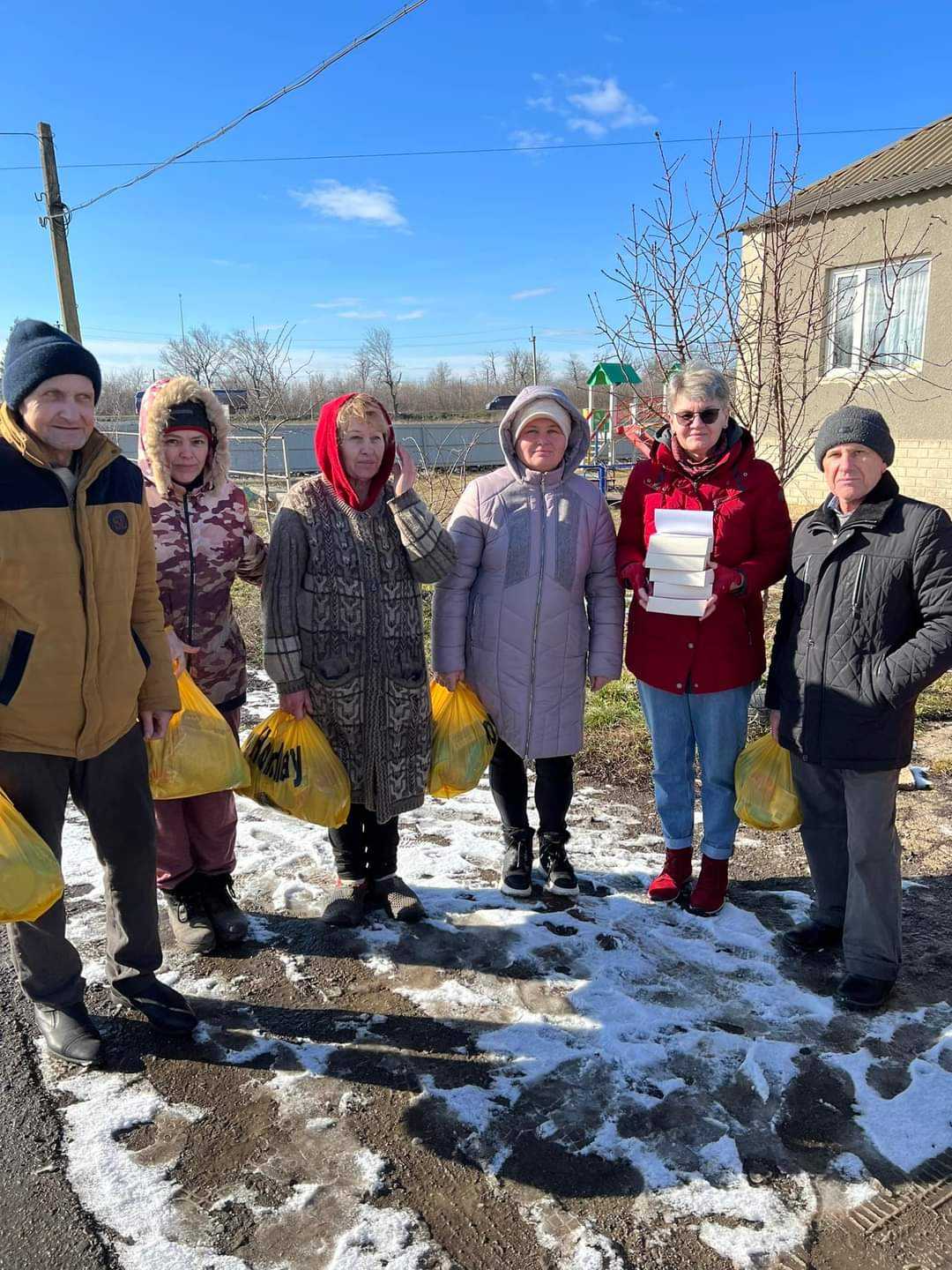 